 Результаты мониторинга функциональной грамотности по направлению « Естественно-научная грамотность» 
8 классыза 2022-2023 учебный год ГО г. Уфы РБВ соответствии с приказом Министерства образования и науки Республики Башкортостан от 15.01.2021 № 16 
«О совершенствовании региональных механизмов управления качеством образования Республики Башкортостан», на основании приказа Министерства образования и науки Республики Башкортостан от 08.12.2022 № 3106 
«О мониторинге сформированности функциональной грамотности обучающихся с контролем объективности», в целях выполнения мероприятий по выстраиванию муниципальной системы оценки качества образования, на основании приказа  Управления образования Администрации ГО г. Уфа РБ от 12.12.2022 № 816 «О проведении мониторинга сформированности функциональной грамотности обучающихся с контролем объективности 9-х классов по направлению  от 27.02.2023 № 117 «О проведении мониторинга сформированности функциональной грамотности обучающихся с контролем объективности 8-х классов по направлению «Естественно-научная».В мониторинге приняли участие  8958 обучающихся 8 классов,  что составило: 78,9 % от общего числа участников мониторинга.В целом естественнонаучная грамотность по ГО г. Уфа: Сформирована – у 38,1% обучающихся.Не сформирована – у 61,9% обучающихся.Недостаточный уровень, набравшие от 0 до 3 баллов составляет – 5,4% (меньше 50%) обучающихся, что ниже среднего по республике на 6,9%.Низкий уровень, набравшие от 4-8 составляет 51,2%, что на 17,4% выше по республике (33,8%).Средний уровень, набравшие от 12 до 14 баллов составляют 12,1%, что выше среднего показателя на 5,4%
 (по республике 6,7%). Данные по выполнению конкретных заданий мониторинга свидетельствуют о том, что лучше всего обучающиеся ОО ГО г. Уфа справились с заданиями:2.1 (задание на установления соответствия) – с этим заданием справились 77,9% участников мониторинга.1.2, 2.3, 3.2, 3.3, 3.5.1, 3.5.2 – показатели выполнения от 55,6%.3.2, 3.5.2  – задания составляет 74%.Задания:1.1, 3.1 – выполнение задания составляют 36,1%, по РБ –  30,3%.1.3, 2.4, 2.5 – выполнение задания составляют 46%, 38,1%, по РБ –  25,5%.2.2 – выполнение задания составляют 27,6%.3.6 – выполнение задания составляют 35%.Самый низкий  показатель  выполнения заданий – 14, 5%:3.4 (задание с кратким ответом).Данные по степени сформированности навыков естественнонаучной грамотности показали, что лучше всего у обучающихся г. Уфы сформирован навык «Научное объяснение явлений», составляет – 57,1%.  На среднем уровне сформирован навык «Интерпретация данных и использование научных доказательств для получения выводов», составляет – 42,9 %.  Хуже всего владеют навыками применения естественно-научных методов исследования, составляет – 14,5 %. Результаты мониторинга по естественнонаучной грамотности г. Уфа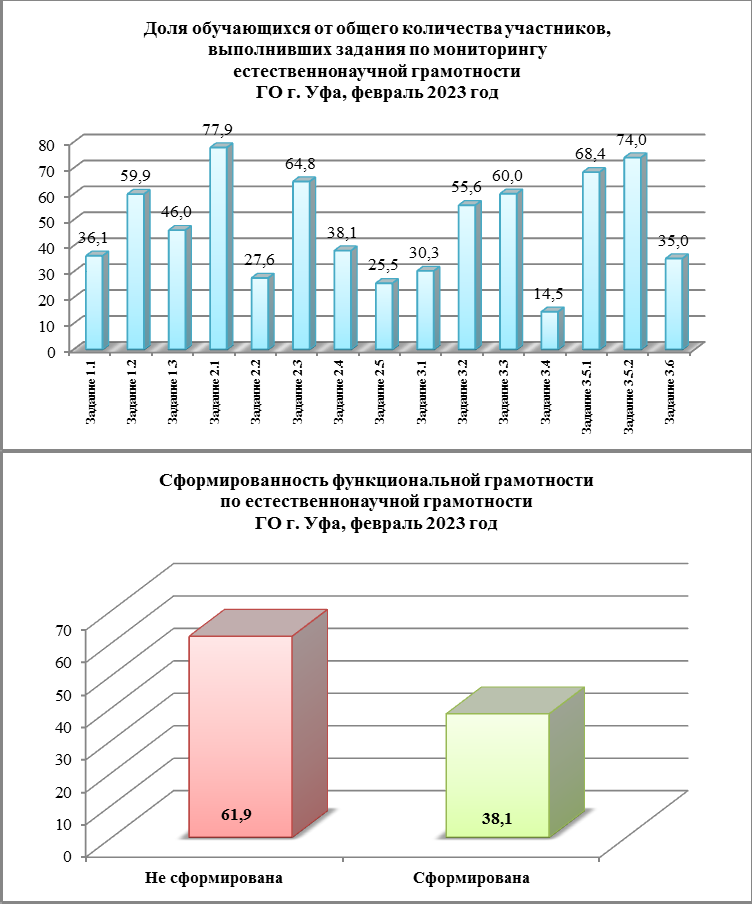 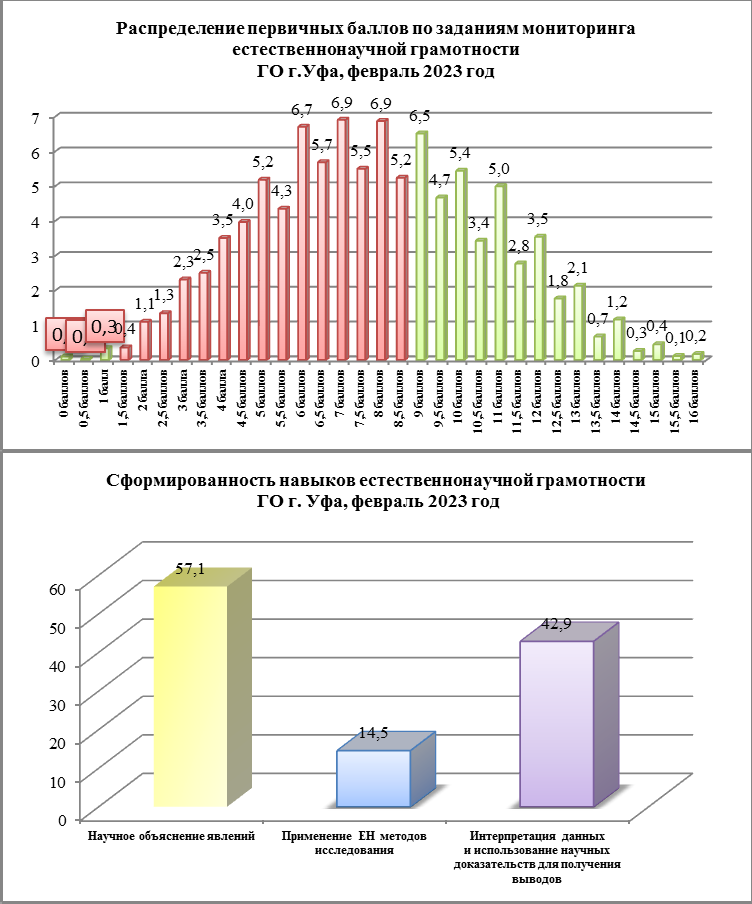 Основные рекомендации:– Увеличить охват обучающихся и общеобразовательных организаций 
в мониторинге на цифровой платформе.– Способствовать формированию банка заданий по формированию
функциональной грамотности на региональной цифровой платформе
«Башкирская цифровая школа». Начальникам управления образования:Рассмотреть аналитический отчёт, значения показателей 
по муниципалитету в сравнении с республиканскими показателями и изучить адресные рекомендации.Проанализировать достаточность созданных управленческих условий для оценки функциональной грамотности, как одной из ключевых характеристики качества подготовки обучающихся, в том числе: – структуру муниципальных систем оценки качества образования; –	содержание методической работы в части проблематики функциональной грамотности (наличие соответствующих информационных, методических материалов, мероприятий, событий, транслирование опыта);– системность и своевременность информационной политики ОМС 
в исследуемом направлении;  – обеспеченность материально-технической базы общеобразовательных организаций для организации мониторингов по функциональной грамотности в онлайн формате;– выявить причины низкой доли участия обучающихся, причины 
не участия школ в мониторинге, а также проанализировать внутреннюю систему оценки качества образования в части наличия данных для оценки функциональной грамотности общеобразовательных организаций.2. МБОУ ДО «Информационно-методический центр» ГО г. Уфа РБ:2.1. Проанализировать результаты школ, выявить дефициты образовательных организаций, педагогов, выстроить индивидуальный маршрут методического сопровождения.   2.2. Организовать работу городских, районных методических объединений по проработке стратегии и тактики формирования функциональной грамотности обучающихся, в том числе: – повышение компетентности педагогов в направлении изучения особенностей, принципов, условий, этапов формирования естественно-научной грамотности обучающихся, методов, способов, приемов работы учителя по вопросам формирования естественно-научной грамотности;– создание образовательных материалов для обучающихся, родителей 
и педагогов, банка заданий;– использование коммуникационных инструментов, в том числе сетевых профессиональных и ученических сообществ, сетевых ресурсов, например, информационных чатов для учителей по данному направлению деятельности; консультационных чатов для обучающихся на платформе электронного дневника. 2.3. Продолжить работу над формированием культуры аналитической деятельности руководящих и педагогических  работников, в том числе:– содействовать ознакомлению школ с результатами мониторинга, анализом и  интерпретацией результатов;– организовать изучение и трансляцию практик общеобразовательных организаций, обучающиеся которых показали высокие результаты 
по сформированности естественно-научной грамотности;– совершенствовать практикоориентированность обучения при изучении предметов естественно-научного цикла, используя возможности: лабораторных работ в естественно-научных дисциплинах; проектной деятельности; внеурочной деятельности и занятий дополнительного образования; профориентации. Способствовать формированию банка заданий по формированию функциональной грамотности на платформе «Башкирская цифровая школа», в том числе использовать конкурсное движение среди учителей республики.3.  Руководителям общеобразовательных организаций: Проанализировать результаты мониторинга с учётом рекомендаций. 3.2. Организовать работу по методическому сопровождению педагогов, обеспечивающему внедрение систематической деятельности педагогов 
по  формированию функциональной грамотности, включая работу межпредметных методических объединений. Провести межпредметные заседания школьных методических объединений для разработки совместных рекомендаций по использованию заданий по естественно-научной грамотности на уроках.     Уделять при организации проектно-исследовательской работы обучающихся внимание установлению метапредметных и межпредметных связей.Использовать на учебных занятиях учебно-методические материалы  электронных образовательных платформ по функциональной грамотности. Организовать обмен опытом педагогов, наставничество 
по вопросам формирования и оценки функциональной грамотности, предусмотреть поощрения эффективной работы педагогов в данном направлении. Способствовать формированию банка заданий по формированию функциональной грамотности на платформе «Башкирская цифровая школа». Довести до сведения всех педагогических работников примерную рабочую программу курса внеурочной деятельности «Функциональная грамотность: учимся для жизни» (основное общее образование), одобренную решением федерального учебно-методического объединения по общему образованию (протокол от 29.09.2022 № 7/22).4. Педагогическим работникам в целях организации эффективной работы по формированию и оценке функциональной грамотности 
в общеобразовательных организациях:Включить в контрольно-измерительные материалы задания 
по программным темам, оценивающие функциональность приобретённых знаний по естественно-научным дисциплинам;  На уроках естественно-научного цикла (биология, физика, химия) целесообразно использовать банк задач, предназначенных для формирования и оценки естественно-научной грамотности, а также продолжить поиски новых методов и форм обучения, актуальных при выполнении данных заданий. Включать задания из комплексных заданий естественно-научной грамотности в практику преподавания предметов, во внеурочные занятия, в исследовательскую и проектную деятельность.  Систематически включать в материал урока и в домашнюю работу задания по естественно-научной грамотности, навыков применения естественно-научных методов исследования.